Assignment:  Absolute Value Transformations	    1.  				2. 				3.  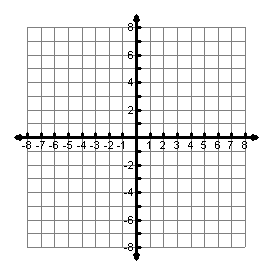 4. 			5. 	          6.  7.  		8.  		    9.  Write the equation for each graph below.10.					11.					12.	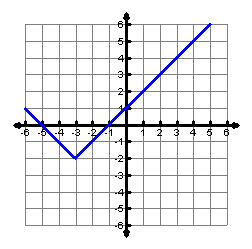 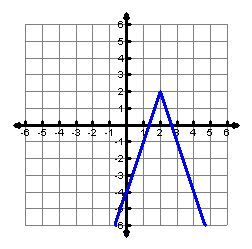 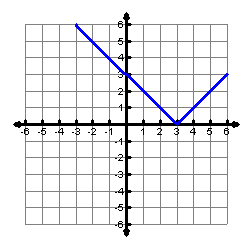 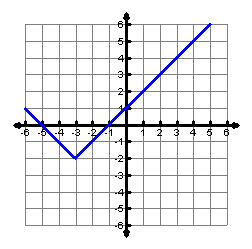 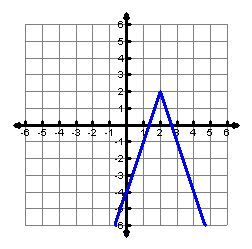 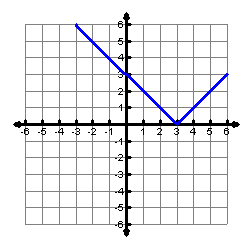 